محتويـــات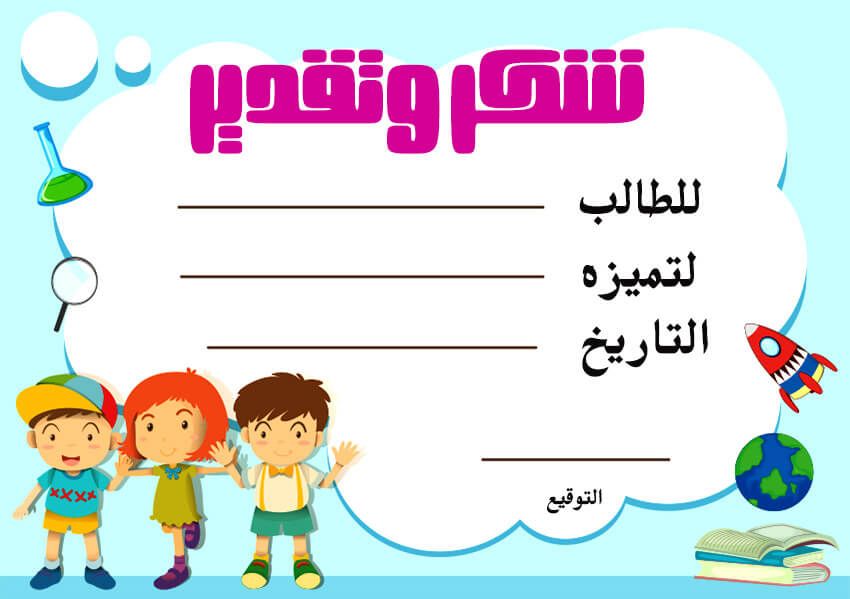 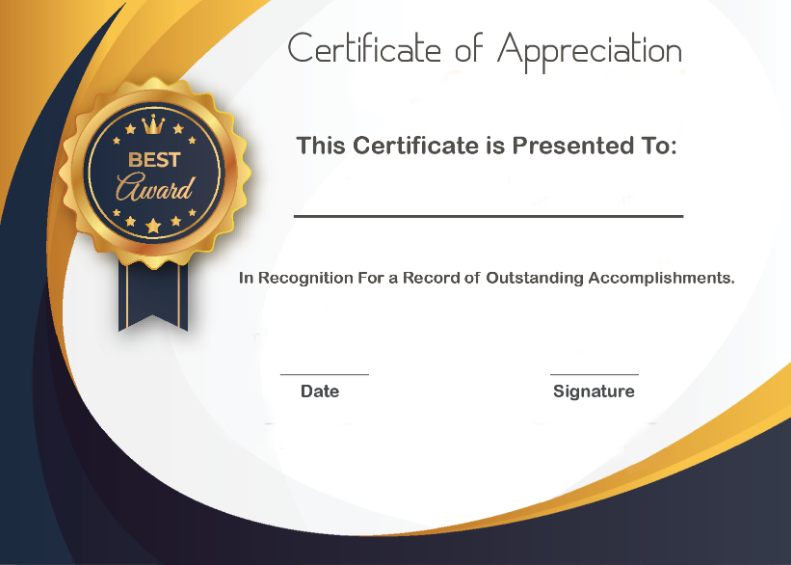 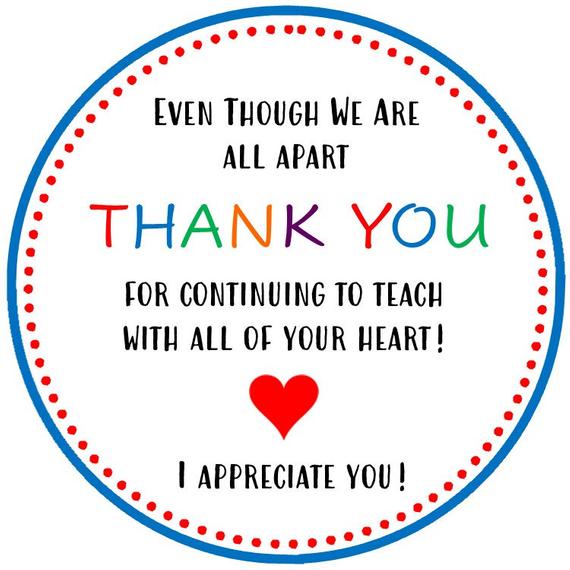 